Kedrick D. FishbaughAugust 10, 1929 – August 20, 2004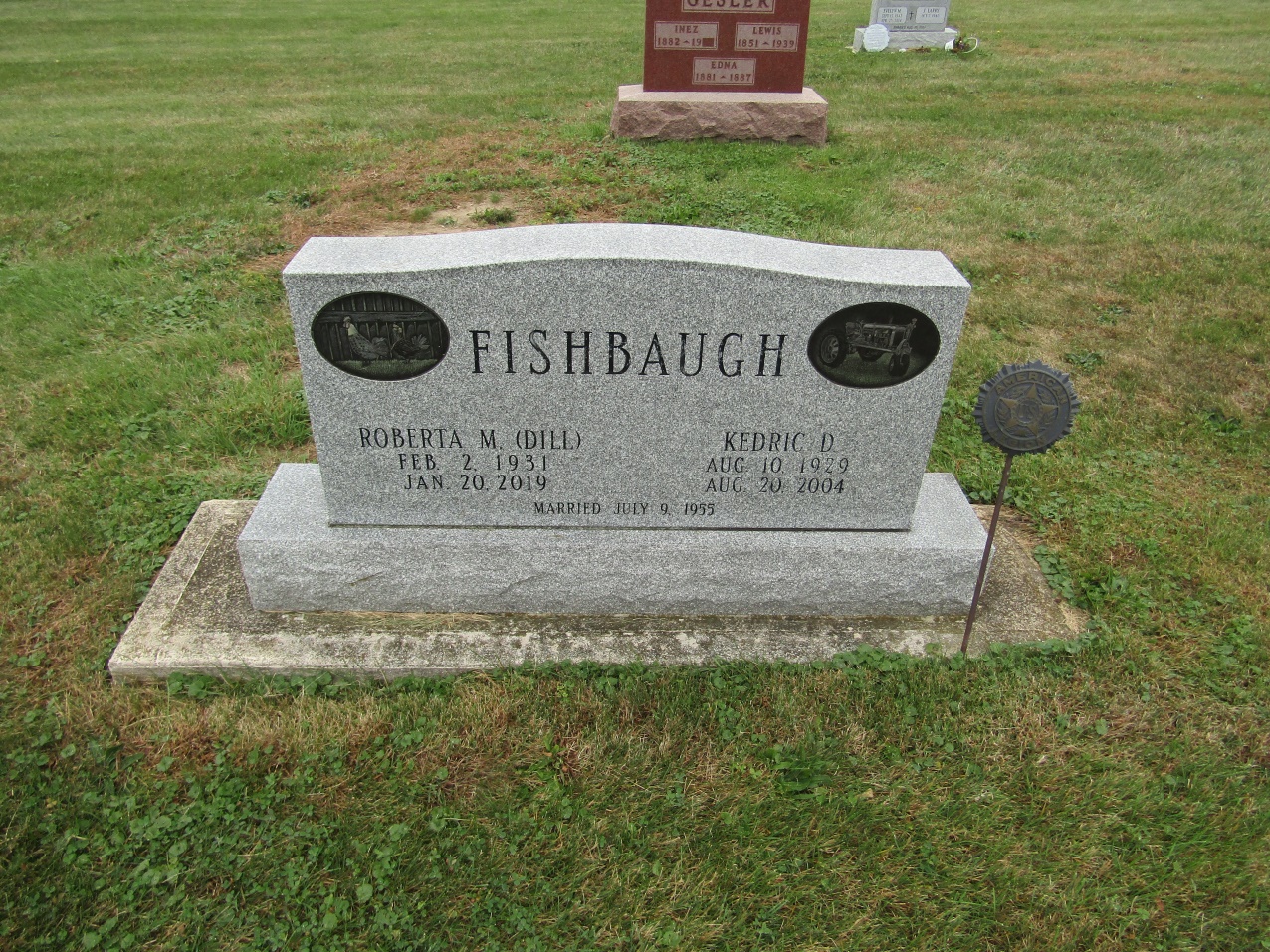    Kedric D. Fishbaugh, 75, Bluffton, died at 1:47 p.m. Friday (Aug. 20, 2004) at Lutheran Hospital in Fort Wayne.
   Mr. Fishbaugh retired in 1993 from the Indiana State Highway Department in Wells County after 25 years of service. He was a lifelong farmer in Wells County and served in the Army from 1951 to 1953. He was a member of the Markle Church of Christ, American Legion Post 111, the Markle Veterans of Foreign Wars post, the Bluffton Masonic Lodge, and Wheels of Yesteryear.
   Mr. Fishbaugh was born Aug. 10, 1929, in Wells County to Vaughn and Edna M. Thomas Fishbaugh. He married Roberta M. Dill on July 9, 1955, in Markle. She survives.
   Other survivors include a son, Terry Fishbaugh, of Huntington; two daughters, Mrs. Todd (Tamara) Williams, of Bluffton and Mrs. Tom (Teresa) Stuntebeck, of Cincinnati; and six grandchildren.
   Calling is from 2-8 p.m. Monday at the Goodwin Memorial Chapel in Bluffton and 9:30 a.m. until the 10:30 a.m. services Tuesday at the Markle Church of Christ. Gerald Moreland will conduct the services.
Burial will be in Emmanuel Cemetery in Wells County. The American Legion Post 111 of Bluffton will be conducting military graveside rites.Goodwin Funeral Home, Wells County, IndianaAugust 21, 2004*****Indiana, Death Certificates, 1899-2011
Name: Kedric D Fishbaugh
Gender: Male
Race: White
Age: 75
Marital status: Married
Birth Date: 10 Aug 1929
Birth Place: Wells Co, In
Death Date: 20 Aug 2004
Death Place: Ft Wayne, Allen, Indiana, USA
Father: Vaughn Fishbaugh
Mother: Edna M Thomas
Spouse: Roberta M Dill
Informant: Roberta Fishbaugh; wife; Bluffton, Ind.
Burial: Aug. 24, 2004; Emmanuel Cem.